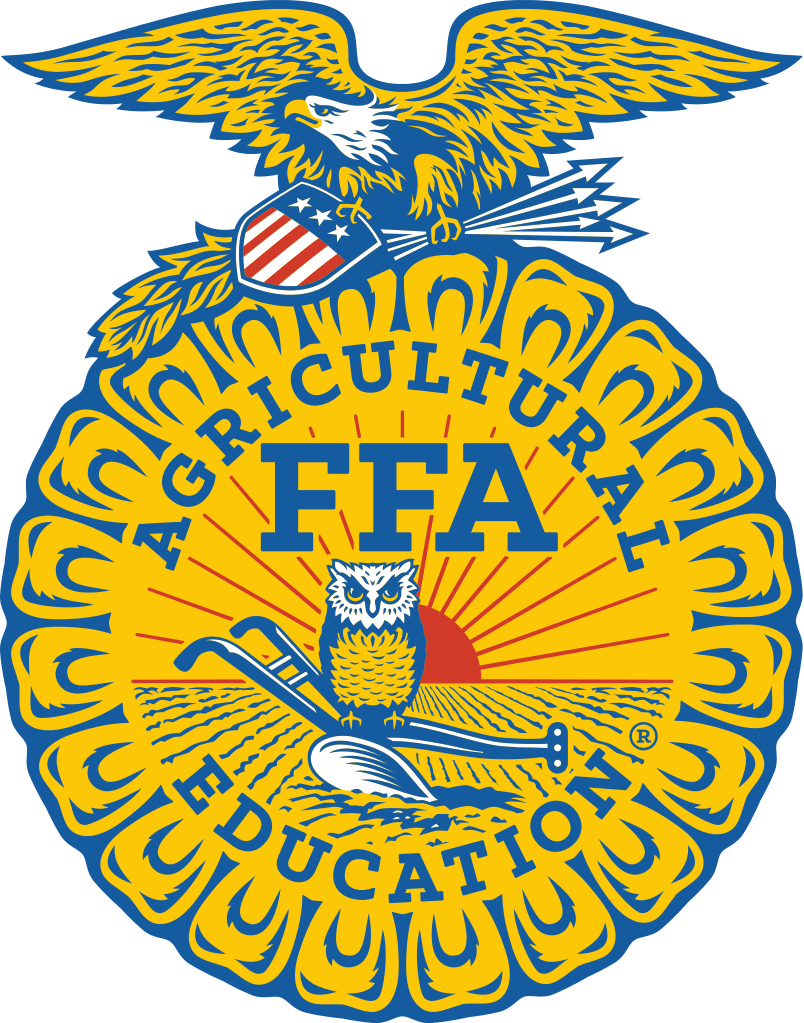 Building Our Alabama Communities (BOAC)ApplicationChapter:  Chapter #: School Address: City: Zip Code: Phone:  Principal: Enrollment in High School: Enrollment in Agriscience Coursework: FFA Membership Total: Number of Participants in BOAC: Community Service Project(s) - Name and give a brief description of the activities:Section A: Mark the following items that are completed by the chapter.  Completing twelve (12) of the seventeen (17) requirements will qualify the chapter for BOAC.  1.  Organized chapter members participating in the community development project into a committee and then into teams with assigned responsibility for tasks. 2.  Community development was taught as a part of your instructional program. 3.  Used the Community Development FFA Style references, audiovisuals or other BOAC materials. 4.  Studied the needs and resources of the community. 5.  Analyze your community's boundaries (social, economic, political, etc.) 6.  Analyzed the importance of agriculture to community employment and development. 7.  Considered how the project would contribute to the long range development of your community. 8.  Selected project from several alternatives identified. 9.  Prepared and carried out a plan for obtaining needed resources. 10. Prepared a detailed cost estimate for completing the project. 11. Prepared and carried out a step-by-step action plan. 12. Explored possible cooperative community development efforts with other groups.	(i.e. former FFA members, FFA alumni affiliates, civic and/or service clubs) 13. Discussed community development needs, resources and activities with at least one local, state or federal agency. 14. Involved leading community and civic groups to participate in the planning and implementation of your project. 15. Prepared and carried out a plan to use media in publicizing and promoting the project. 16. Conducted a "how could we have done it better" evaluation after completing the project. 17. Identified/recognized local leaders who provided outstanding service to the chapter in its BOAC project activities.CertificationWe hereby certify that all claims and information reported in the application on behalf of the chapter are true and accurate. ______________________________					___________________________Chapter President Signature/ Date				      	Chapter Advisor Signature/Date______________________________					___________________________	        Principal Signature/Date					State FFA Staff Signature/DateSection B. Steps in the Community Development ProcessOrganize and know the process: Describe committee’s organization and use of information. Survey and Analyze: How did you determine community needs and decide on your project?Decide: Selecting the Project- A. Reason for the selection of your project. B. Objectives of the project(s). C. Contribution of project to long-range community development. Plan: A: Involvement of chapter members and others in planning the project. B: Steps identified to complete the project. Action: What steps were carried out? Did the steps go as planned or were the steps changed?Action: List the resources used, their scope and how each was obtained. Communicate: Steps taken to involve the community. What additional school and/or community groups were involved? How did you inform the community about the project? Results of the Project: What accomplishments did the members and chapter receive from this project? What benefits did the community receive from this project? What benefits did the FFA members receive from this project? Records and Recognition: Supporting material- please digitally insert up to six images below. Add descriptive captions below each image. 